Application for Concessions Avonmore Fair 2020		            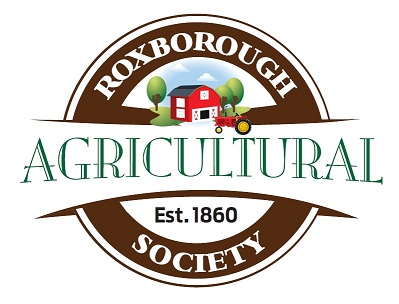 Fair Dates; July 18-19 2020Name of BusinessAddressPhone #EmailType of Business: are you selling something or non-profit Space needed: Your quote( please calculate frontage, not depth) I/e a 10 ft table would be $80.00/weekendHydro: #days x ratePrices: Vendors: $8.00/ft frontage/weekend             Hydro: $20.00/day  Hydro same for all, if needed. Please indicate kind of hookup required. Eg. 60 amp stove plug, 30 amp twist lock, extension cord etc. Please supply your own cords.              Water is available if required. Please supply your own hose.              Gate admission: $10/person/day                       Note:              All persons pay gate admission. Can be included in total. Bracelets can be picked up or mailed or pay at gate on arrival.               We do not supply shelter for vendors. You can provide your own tent or awning shelter and table.               Dogs to be on leash at all times.Please pay be June 30, 2020Make cheques payable to:Roxborough Agricultural SocietyP.O. Box 199Avonmore, On. K0C1C0          We accept e-transfers for payment.          treasurer@avonmorefair.ca          Question: where is the fair                 Answer: Avonmore          Questions of more info:          Wendy Trenholm      613 346-5988          wendy.trenholm@sympatico.ca 